Entrance Ticket: Unit 3, Lesson 12SL.8.5Name:	Date:	Directions: As you enter class, answer the following question.In Lesson 6, you created graphic panels of a text reflection you wrote about a Holocaust upstander. What part of your narrative interview would you like to illustrate in graphic panels?Model Graphic PanelsName:	Date:	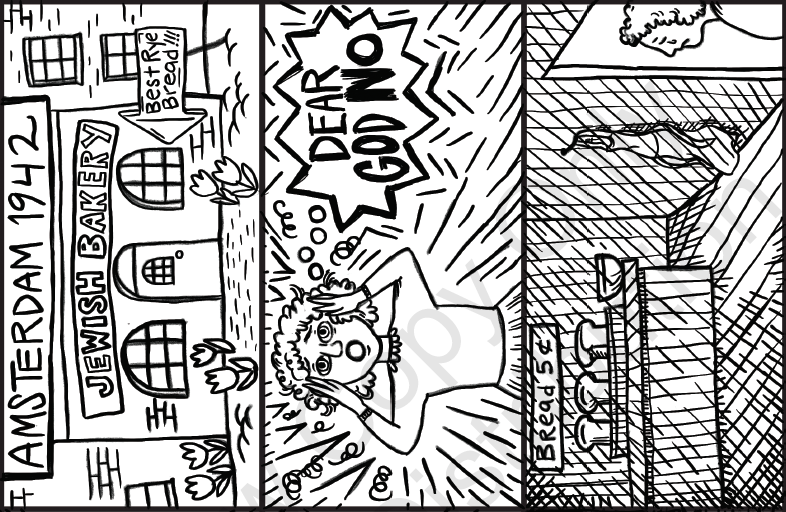 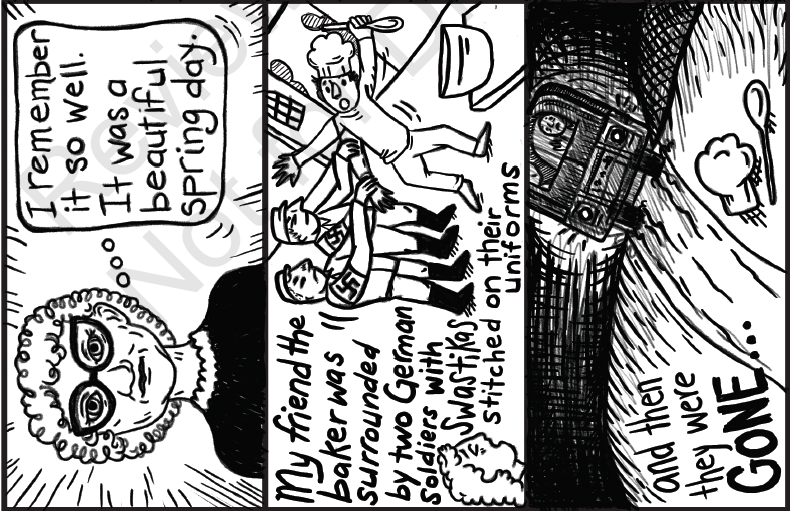 Katy Cummings for EL Education.Model Graphic Panels Sequence PlannerSL.8.5Directions: Use the following planner to determine how you will illustrate your interview narrative. Read each prompt carefully to guide your planning.Excerpt from my narrative that I will explode on graphic panels:I remember it so well. It was a beautiful spring day in 1942 in Amsterdam. I was studying to be a teacher, and I had so much work to do that night that I knew I wouldn’t have time to make dinner. So I decided to stop at the local Jewish bakery for a loaf of fresh-baked rye bread. The baker always made such wonderful bread—the whole neighborhood loved to stop by. As I turned the corner, I heard shouts and scuffling. At first I couldn’t tell what was going on, but suddenly I realized that my friend the baker was surrounded by two or three German soldiers. They were dragging him out of his bakery. For that instant, time stood still. Horrified, I watched the soldiers muscle him into a military truck and drive away. As the siren’s scream filled the air, I could just barely hear beneath that sound the muffled screams of the baker—and then they were gone. The door to the bakery stood ajar, the baker’s apron hanging there on a hook as if the baker had just stepped out for a moment to buy butter. But a dreadful emptiness filled the place. I never saw him again.Why I selected this portion:In the interview, Anna Jensen describes the scene I drew very vividly. This is one incident, but it represents the countless tragic experiences of many Jewish people during the Holocaust. I felt that capturing this incident in visual format would help us to remember the injustices and horrors done to Jewish people in the Holocaust.Graphic Panels Sequence PlannerSL.8.5Name:	Date:	Directions: Use the following planner to determine how you will illustrate your interview narrative. Read each prompt carefully to guide your planning.Excerpt from my narrative that I will explode on graphic panels:Why I selected this portion:Panel 1Panel 1Text RepresentedI remember it so well.What I Want My Audience to Take AwayAnna Jensen still vividly remembers a traumatic event during the Holocaust.Anna Jensen as an older womanNotes or Simple SketchThought bubble to indicate memory (including short text: “I remember it so well.”)Panel 2Panel 2Text RepresentedIt was a beautiful spring day in 1942 in Amsterdam. I was studying to be a teacher, and I had so much work to do that night that I knew I wouldn’t have time to make dinner. So I decided to stop at the local Jewish bakery for a loaf of fresh-baked rye bread. The baker always made such wonderful bread—the whole neighborhood loved to stop by.What I Want My Audience to Take AwayThis was in 1942, many years ago . . . this awful event disrupted what were normal, routine lives and an ordinary bakery.Notes or Simple SketchLabel date at top to make the context clear.The Jewish bakery (can include sign indicating business and another sign to highlight that it had the best rye bread)Panel 3Panel 3Text RepresentedAs I turned the corner, I heard shouts and scuffling. At first I couldn’t tell what was going on, but suddenly I realized that my friend the baker was surrounded by two or three German soldiers. They were dragging him out of his bakery. What I Want My Audience to Take AwayThe baker was a victim in this event. The Nazi soldiers were forceful and scary.Notes or Simple SketchYoung Anna turning corner and seeing the baker being taken by soldiers.Include dark, prominent lines to convey ominous energy of soldiers.Use baker’s hat and tool to identify baker.Keep bakery building features consistent to panel 2.Panel 4Panel 4Text RepresentedAs the siren’s scream filled the air, I could just barely hear beneath that sound the muffled screams of the baker.What I Want My Audience to Take AwayThe sound and chaos and horror of this event were deeply felt by Anna.Notes or Simple SketchShow young Anna covering her ears and sirens blaring.Sketch should focus only on Anna, and show how scary this experience was.Panel 5Panel 5Text RepresentedFor that instant, time stood still. Horrified, I watched the soldiers muscle him into a military truck and drive away.—and then they were gone.What I Want My Audience to Take AwayAnna witnessed the baker losing everything. All she can do is watch, and it is incredibly sad and painful.Notes or Simple SketchMilitary tank is driving away in distance.Baker’s hat and whisk left trailing on ground to make it clear that the baker’s identity and life have been left behind as is taken away. Baker is seen reaching out of back of truck, as if begging not to be taken.Panel 6Panel 6Text RepresentedThe door to the bakery stood ajar, the baker’s apron hanging there on a hook as if the baker had just stepped out for a moment to buy butter. But a dreadful emptiness filled the place. I never saw him again.What I Want My Audience to Take AwayThe emptiness of the bakery is sad and quiet and no longer has life within it.Notes or Simple SketchEmpty bakery with apron hanging and some bread left behind. Darkness to convey the heavy sadness.Panel 1Panel 1Text RepresentedWhat I Want My Audience to Take AwayNotes or Simple SketchPanel 2Panel 2Text RepresentedWhat I Want My Audience to Take AwayNotes or Simple SketchPanel 3Panel 3Text RepresentedWhat I Want My Audience to Take AwayNotes or Simple SketchPanel 4Panel 4Text RepresentedWhat I Want My Audience to Take AwayNotes or Simple SketchPanel 5Panel 5Text RepresentedWhat I Want My Audience to Take AwayNotes or Simple SketchPanel 6Panel 6Text RepresentedWhat I Want My Audience to Take AwayNotes or Simple Sketch